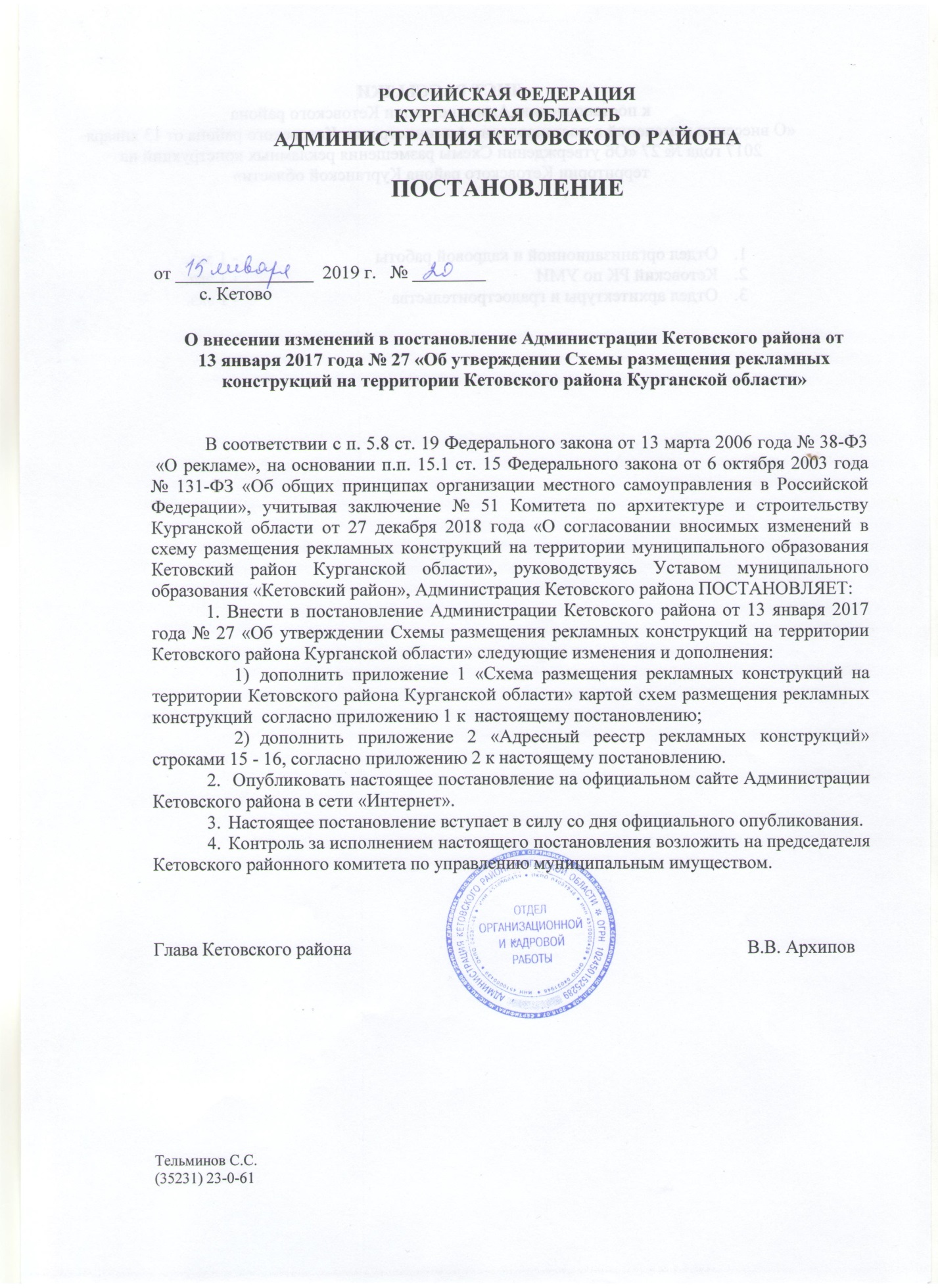                      Приложение 1                     к постановлению                     Администрации Кетовского района                     от 15.01.2019 г.  № 20_____                     О внесении изменений в постановление                     Администрации Кетовского района от                     13.01.2017 года № 27 «Об утверждении                     Схемы размещения рекламных конструкций                     на территории Кетовского района                     Курганской области                    Карты схем размещения рекламных конструкцийна территории муниципального образованияКетовский районСхема размещения рекламных конструкций является документом, определяющим места размещения рекламных конструкций, установка которых допускается на данных местах. Схема размещения рекламных конструкций должна соответствовать документам территориального планирования и обеспечивать соблюдение внешнего архитектурного облика сложившейся застройки, градостроительных норм и правил, требований безопасности и содержать карты размещения рекламных конструкций с указанием типов и видов рекламных конструкций, площади информационных полей и технических характеристик рекламных конструкций.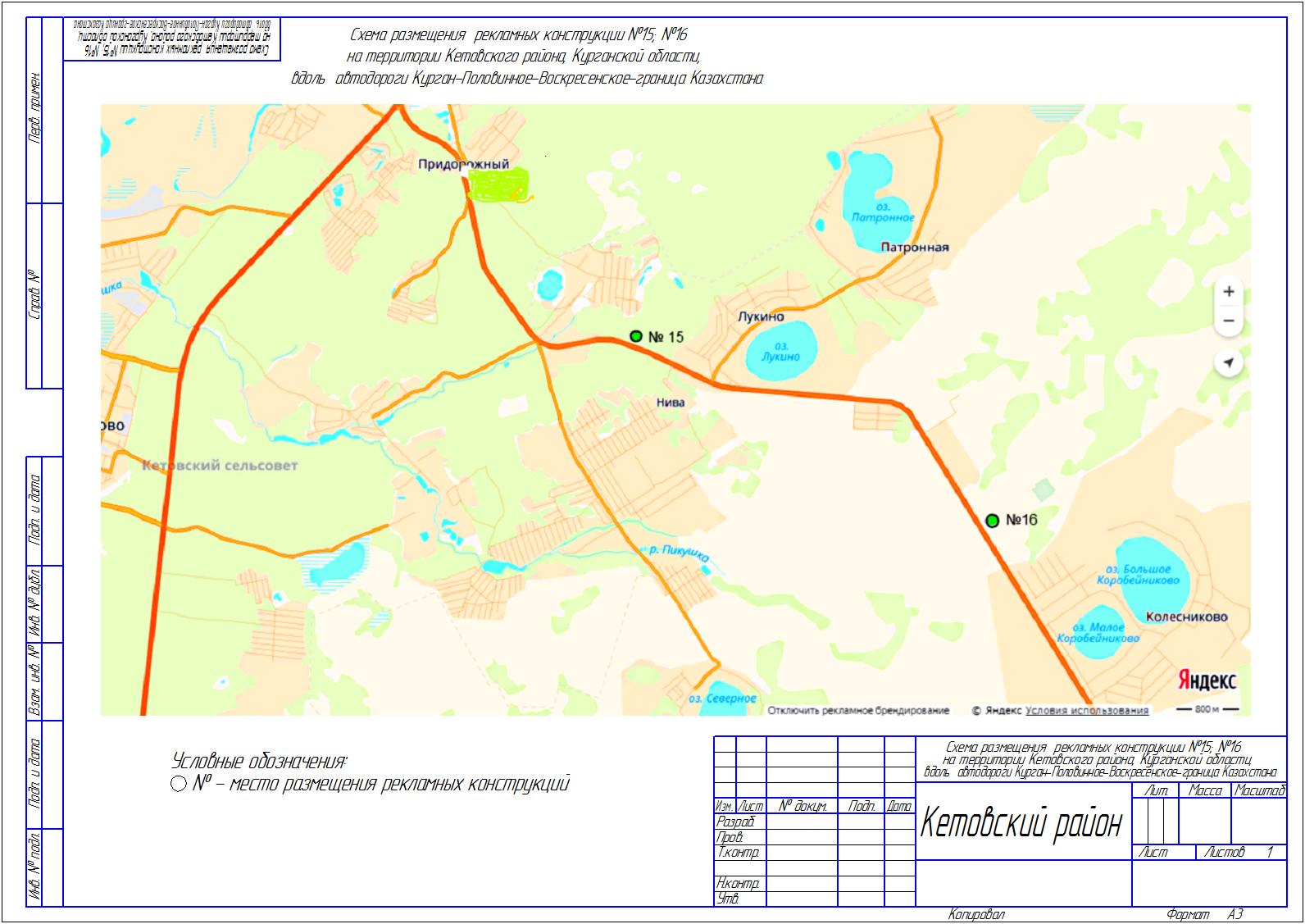 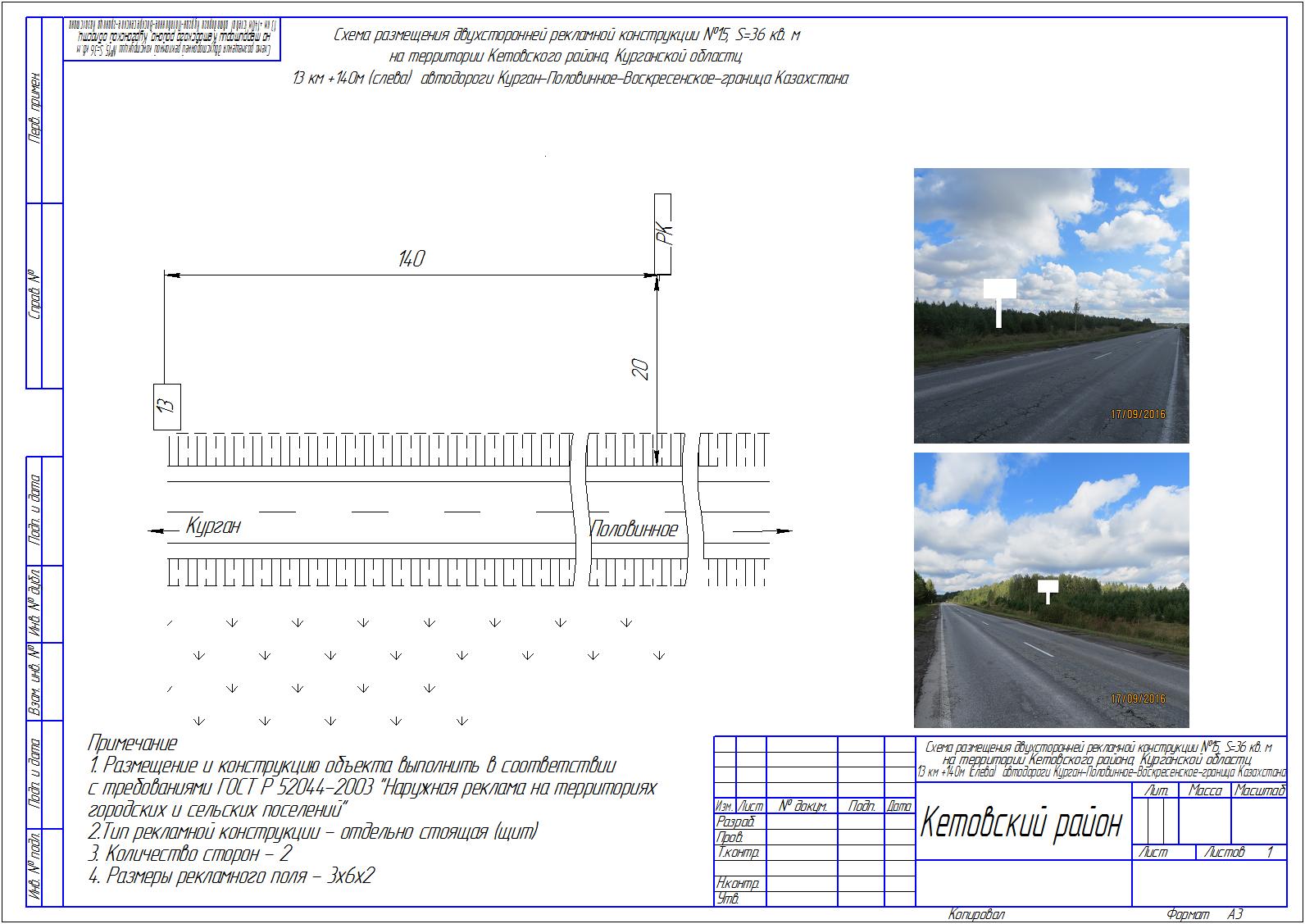 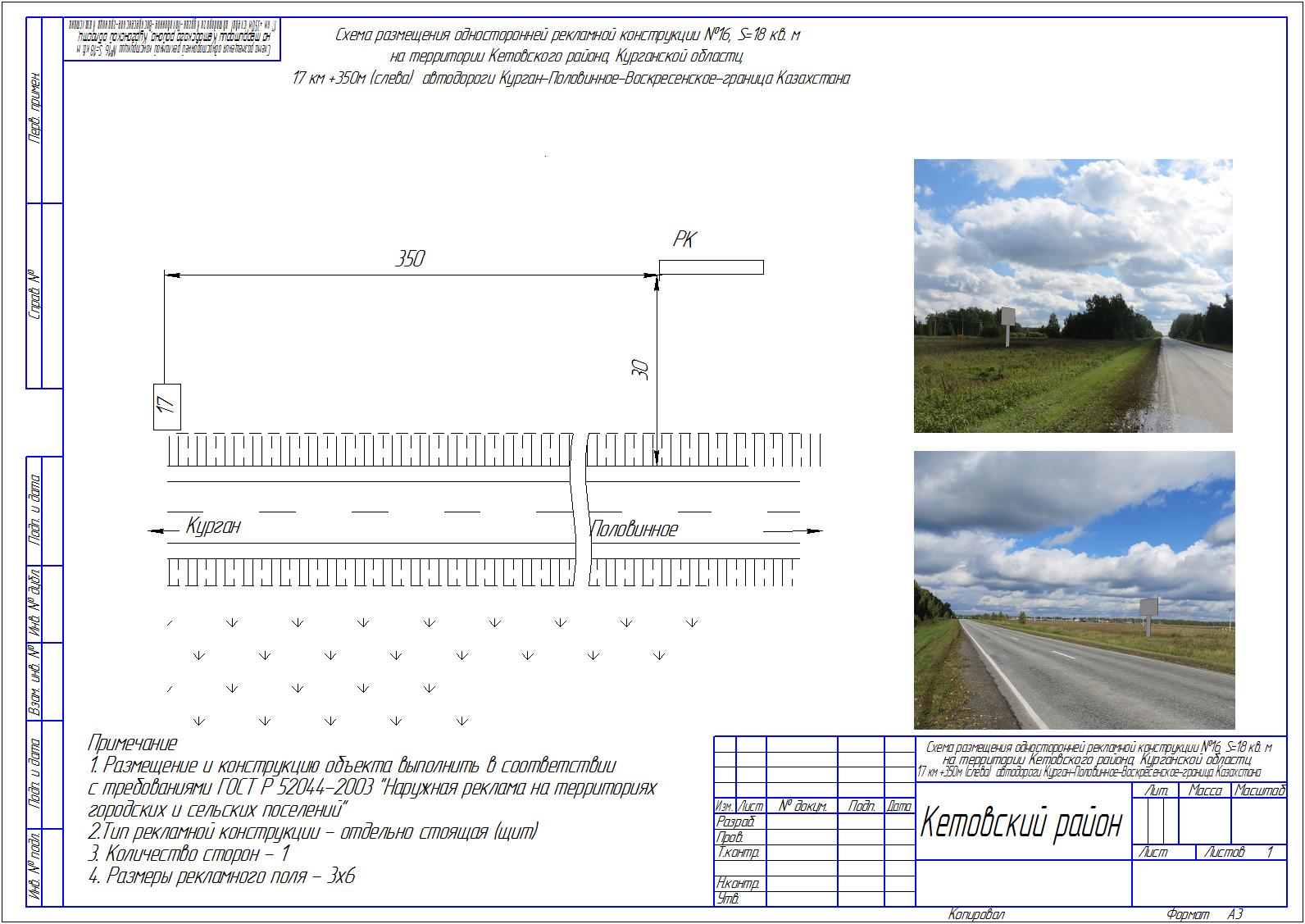                                                                                                                                                                                Приложение 2к постановлению Администрации Кетовского района от 15.01.2019 г.  № 20__«О внесении изменений в постановление Администрации Кетовского района от 13.01.2017 года № 27 «Об утверждении Схемы размещения рекламных конструкций на территории Кетовского района Курганской области»Дополнение к адресному реестру размещения рекламных конструкций№ п/пАдрес установки и эксплуатации рекламной конструкции (далее РК)Номер РКТип и (или) вид РКРазмер, технические (конструктивные) характеристики РККоличество сторон РКОбщ.  площадь информационного поля РК, кв.м.Вид права, форма собственностиКадастровый номер участкаСтартовая цена торгов на право заключения договора на установку и эксплуатацию РК, руб.№ п/пАдрес установки и эксплуатации рекламной конструкции (далее РК)Номер РКТип и (или) вид РКРазмер, технические (конструктивные) характеристики РККоличество сторон РКОбщ.  площадь информационного поля РК, кв.м.Вид права, форма собственностиКадастровый номер участкаСтартовая цена торгов на право заключения договора на установку и эксплуатацию РК, руб.№ п/пАдрес установки и эксплуатации рекламной конструкции (далее РК)Номер РКТип и (или) вид РКРазмер, технические (конструктивные) характеристики РККоличество сторон РКОбщ.  площадь информационного поля РК, кв.м.Вид права, форма собственностиКадастровый номер участкаСтартовая цена торгов на право заключения договора на установку и эксплуатацию РК, руб.15автодорога «Курган – Половинное – Воскресенское – граница Казахстана» 13 км + 140 м слева.15Рекламный щит3 * 6236государственная не разграниченане определен1360816автодорога «Курган - Половинное - Воскресенское - граница Казахстана» 17 км + 350 м слева.16Рекламный щит3 * 6118государственная не разграниченане определен6804